            Volleybalvereniging Far Út            	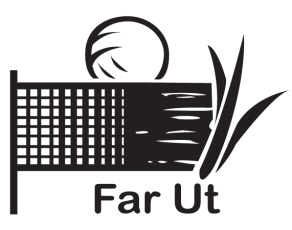 UITNODIGINGJaarvergadering seizoen 2016 – 2017Geachte leden (en ouders van de jeugd leden),Hierbij nodigt het bestuur van volleybalvereniging Far Út u/jullie uit voor de jaarvergadering op woensdag 24 mei 2017. Het bestuur.*******************************************************************************Datum: woensdag 24 mei 2017	Tijd: 19:45 uur	Locatie: Oan it Far te Hommerts*******************************************************************************             Agenda Opening en vaststellen agenda
Ingekomen stukken en mededelingen
Notulen leden vergadering 2016
Jaarverslag 2016-2017
FinanciënFinancieel verslag penning meesterVerslag van de kas commissie en decharge penningmeesterBenoeming kascommissie voor volgend jaarBegroting 2017-2018Vaststelling contributies seizoen 2017-2018 
Bestuursverkiezingen: Dio Spronk aftredend en niet herkiesbaar
Bespreking trainingstijden
Bespreking wedstrijd dagen/tijden
Rondvraag
Sluiting